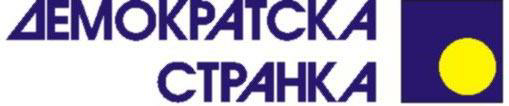 Општински одбор Демократске странке Врбас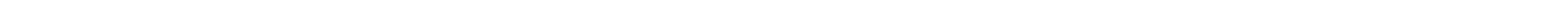 Маршала Тита 88, 21460 Врбас, тел: 021/794-295; 707-457 факс: 707-457; e-mail: vrbas@ds.org.rs ; www.dsvrbas.org.rsPOVODOM NOVOGODIŠNJIH IZBORAIzbori za Savete mesnih zajednica opštine Vrbas će se održati 31.12.2017. godine.Nečuvena bruka i politički teror koalicije SNS i SPS služi za maskiranje i zabašurivanje dosadašnjeg (ne)rada svih mesnih zajednica.Demokratska stranka oštro osudjuje kršenje Zakona i Ustava izmenama i odlukama o promeni načina biranja članova Saveta MZ, smanjivanju broja članova Saveta,načinu finansiranja i nadležnostima samih mesnih zajednica.Zbog čega baš taj datum?Pre svega što znaju da će tog dana biti izuzetno mala izlaznost na izbore.Metode koje koriste na svim izborima, zastrašivanje, pretnje i ucene, kupovina glasova, će doneti bolje rezultate kada je izlaznost mala.Druga stvar su njihovi kandidati.Ljudi koji smeju i mogu da stanu na listu samo kada se sakriju iza imena Vučića i Dačića i to kada nemaju protivkandidate.Treća, najbitnija stvar je činjenica da  dosadašnji (ne)rad žele da prikriju i da na brzinu “odrade” ove izbore a da nisu podneli izveštaj za to šta su uradili u protekle četiri godine za svoje komšije u MZ.Nijednu jedinu stvar nisu uradili, čak i projekte koje je DS započela nisu nastavili.Zbog toga, dragi sugradjani, ukoliko i dalje budete davali podršku takvim ljudima postajete saučesnici u nezapamćenom razaranju Opštine Vrbas. Ako vam je dobro, onda ništa!                               Demokratska stranka Vrbas